T.C.DİYADİN KAYMAKAMLIĞIİlçe Milli Eğitim MüdürlüğüDiyadin Mesleki ve Teknik Anadolu  Lisesi2015 - 2019 DÖNEMİSTRATEJİK PLANI 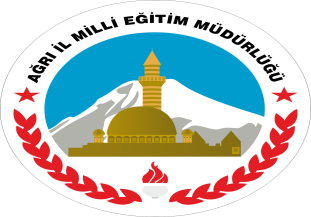 DİYADİN 2015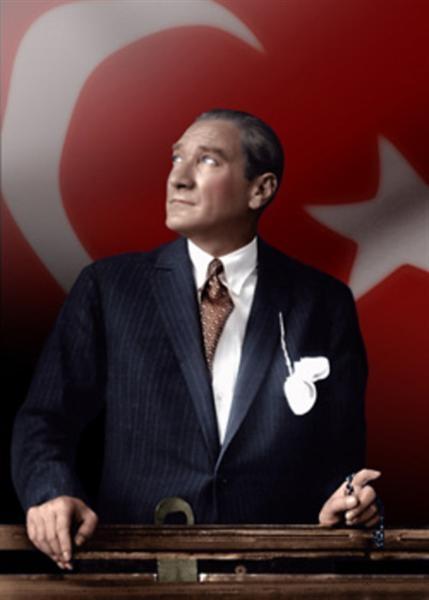 “Çalışmadan, yorulmadan, üretmeden, rahat yaşamak isteyen toplumlar, önce haysiyetlerini, sonra hürriyetlerini ve daha sonrada istiklal ve istikballerini kaybederler”.                                 Mustafa Kemal ATATÜRKİÇİNDEKİLERKONULAR                                                                                                                    ÖNSÖZ …………………………………………………………………………….. 		GİRİŞ …………………………………………………………………………….…  	BÖLÜM 1STRATEJİK PLANLAMA SÜRECİ……………………………………………..STRATEJİK PLANIN AMACI………………………………………………………STRATEJİK PLANIN KAPSAMI……………………………………………………STRATEJİK PALANLAMA YASAL DAYANAKLARI……………………………..STRATEJİK PLAN ÜST KURULU………………………………………………….STRATEJİK PLANLAMA EKİBİ…………………………………………………….BÖLÜM 2DURUM ANALİZİ ………………………………………………………………… 		A) TARİHİ GELİŞİM…………………………………………………………………..OKULUN TARİHÇESİ VE YAPISI………………………………………….B) MEVCUT DURUM…………………………………………………………………MEVZUAT ANALİZİ…………………………………………………………..OKULUN PERSONEL YAPISI………………………………………………OKULUN ÖRGÜT YAPISI…………………………………………………..OKULUN ÖĞRENCİ DURUMU……………………………………………..-Öğrenci Sayısı Dağılımı……………………………………………..-Öğrenci Ödül Durumu………………………………………………..-Disiplin Durumu……………………………………………………….-Devamsız Öğrenci Sayısı……………………………………………-Sosyal Etkinlikler Durumu……………………………………………-Rehberlik Hizmetleri…………………………………………………..-Öğrenci Sınıf Geçme Verileri…………………………………………-Merkezi Sınavlardaki Başarı Durumu………………………………..OKULUN FİZİKİ İMKÂNLARI………………………………..-Bina Durumu……………………………………………………………-Fiziki Durumu…………………………………………………………..-Kuruluşun Teknolojik Altyapısı………………………………………..C)PAYDAŞ ANALİZİ……………………………………………………………………PAYDAŞLARIN BELİRLENMESİ……………………………………………..PAYDAŞLARIN ÖNCELİKLENDİRİLMESİ…………………………………..D) GZFT (SWOT) ANALİZİ…………………………………………………………….KURUM İÇİ ANALİZ…………………………………………………………..KURUM DIŞI ANALİZ………………………………………………………..BÖLÜM 3GELECEĞE YÖNELİM………………………………………………………………..	MİSYONUMUZ…………………………………………………………………VİZYONUMUZ…………………………………………………………………	      İLKELERİMİZ/DEĞERLERİMİZ……………………………………………STRATEJİK TEMALAR,AMAÇLAR, HEDEFLER, FAALİYETLER……………………………….TEMA EĞİTİM VE ÖĞRETİMDE ERİŞİMİN ARTTIRILMASI TEMA EĞİTİM VE ÖĞRETİMDE KALİTENİN ARTTIRILMASI		TEMA KURUMSAL KAPASİTENİN GELİŞTİRİLMESİSTRATEJİK AMAÇLAR …………………………………………………………	Stratejik Hedef 1.1Stratejik Hedef 1.2PERFORMANS VE BÜTÇELEME	PERFORMANS GÖSTERGELERİ/HEDEF………………………………………	MALİYETLENDİRME/BÜTÇELEME………………………………………………		-Maliyet Tablosu…………………………………………………………..BÖLÜM 4İZLEME VE DEĞERLENDİRME ………………………………………………………	OKUL GELİŞİM PLANI………………………………………………………	İMZA SİRKÜSÜ………………………………………………………………STRATEJİK PLANLAMA SÜRECİ  Okulumuzun Stratejik Planına (2015-2019) Stratejik Plan Üst Kurulu ve Stratejik Planlama Ekibi tarafından, Okulumuzun toplantı salonunda, çalışma ve yol haritası belirlendikten sonra taslak oluşturularak başlanmıştır.Stratejik Planlama Çalışmaları kapsamında okul personelimiz içerisinden “Stratejik Plan Üst Kurulu” ve “Stratejik Planlama Ekibi” kurulmuştur. Önceden hazırlanan anket formlarında yer alan sorular katılımcılara yöneltilmiş ve elde edilen veriler birleştirilerek paydaş görüşleri oluşturulmuştur. Bu bilgilendirme ve değerlendirme toplantılarında yapılan anketler ve hedef kitleye yöneltilen sorularla mevcut durum ile ilgili veriler toplanmıştır.Stratejik planlama konusunda 2015 yılı ŞUBAT ayında İl Milli Eğitim Müdürlüğü Ar-Ge Birimi tarafından gerçekleştirilen seminerlerle okul müdürü, müdür yardımcısı, öğretmenler  olmak üzere paydaş katılımı sağlanmıştır. Seminerde Stratejik Plan hazırlama yasal nedenleri ve amaçları hakkındaki bilgilendirme, stratejik plan öğeleri ve planlama aşamalarına ilişkin konularda bilgiler alınmıştır.Stratejilerin Belirlenmesi;Stratejik planlama ekibi tarafından, tüm iç ve dış paydaşların görüş ve önerileri bilimsel yöntemlerle analiz edilerek planlı bir çalışmayla stratejik plan hazırlanmıştır. Bu çalışmalarda izlenen adımlar;1.Okulun var oluş nedeni (misyon), ulaşmak istenilen nokta  (vizyon) belirlenip okulumuzun tüm paydaşlarının görüşleri ve önerileri alındıktan da vizyona ulaşmak için gerekli olan stratejik amaçlar belirlendi. Stratejik amaçlar; a. Okul içinde ve faaliyetlerimiz kapsamında iyileştirilmesi, korunması veya önlem alınması gereken alanlarla ilgili olan stratejik amaçlar,b. Okul içinde ve faaliyetler kapsamında yapılması düşünülen yenilikler ve atılımlarla ilgili olan stratejik amaçlar,c. Yasalar kapsamında yapmak zorunda olduğumuz faaliyetlere ilişkin stratejik amaçlar olarak da ele alındı.2. Stratejik amaçların gerçekleştirilebilmesi için hedefler konuldu. Hedefler stratejik amaçla ilgili olarak belirlendi. Hedeflerin spesifik, ölçülebilir, ulaşılabilir, gerçekçi, zaman bağlı, sonuca odaklı, açık ve anlaşılabilir olmasına özen gösterildi. 3. Hedeflere uygun belli bir amaca ve hedefe yönelen, başlı başına bir bütünlük oluşturan,  yönetilebilir, maliyetlendirilebilir faaliyetler belirlendi. Her bir faaliyet yazılırken; bu faaliyet “amacımıza ulaştırır mı” sorgulaması yapıldı.4. Hedeflerin/faaliyetlerin gerçekleştirilebilmesi için sorumlu ekipler ve zaman belirtildi.5. Faaliyetlerin başarısını ölçmek için performans göstergeleri tanımlandı.6. Strateji, alt hedefler ve faaliyet/projeler belirlenirken yasalar kapsamında yapmak zorunda olunan faaliyetler, paydaşların önerileri, çalışanların önerileri, önümüzdeki dönemde beklenen değişiklikler ve GZFT (SWOT) çalışması göz önünde bulunduruldu.7. GZFT çalışmasında ortaya çıkan zayıf yanlar iyileştirilmeye, tehditler bertaraf edilmeye; güçlü yanlar ve fırsatlar değerlendirilerek kurumun faaliyetlerinde fark yaratılmaya çalışıldı; önümüzdeki dönemlerde beklenen değişikliklere göre de önlemler alınmasına özen gösterildi.8. Strateji, Hedef ve Faaliyetler kesinleştikten sonra her bir faaliyet maliyetlendirilmesi yapıldı.9. Maliyeti hesaplanan her bir faaliyetler için kullanılacak kaynaklar belirtildi.  Maliyeti ve kaynağı hesaplanan her bir faaliyet/projenin toplamları hesaplanarak bütçeler ortaya çıkartıldı.Yukarıdaki çalışmalar gerçekleştirildikten sonra Diyadin Mesleki ve Teknik Anadolu Lisesinin 2015-2019 dönemi stratejik planına son halini vermek üzere İlçelere bağlı okullar İlçe Milli Eğitim Müdürlüklerine, Merkeze bağlı okullar ise İl Milli Eğitim Müdürlüğü Ar-Ge Birimine  arge04@gmail.com elektronik posta gönderilerek veya elden götürülerek görüş istenmiştir. Görüşleri doğrultusunda son düzenlemeler yapılarak plan  taslağı son halini almış ve onaya sunulmuştur.STRATEJİK PLANIN AMACISTRATEJİK PLANIN KAPSAMI STRATEJİK PLAN ÜST KURULUSTRATEJİK PLANLAMA EKİBİNOT: Stratejik Plan Üst Kurulu beş (5) kişi, Stratejik Planlama Ekibi ise en az beş (5) kişiden oluşmalıdır.A) TARİHİ GELİŞİMOKULUN TARİHÇESİ VE YAPISIİL/İLÇE:AĞRI/DİYADİNOkul/Kurum Adı:DİYADİN LİSESİ 
Adres:ÖZGÜR AZER KURAK CAD. MURAT MAH. DİYADİN/AĞRIPOSTA KODU: 04900OKULUMUZUN TARİHCESİOkulumuz 1964-1965 öğretim yılında eski  binasında Diyadin Ortaokulu olarak öğretime açılmıştır.Daha sonra Diyadin Ortaokulu Yaptırma ve Yaşatma Derneği tarafından arsası temin edilerek mevcut binasına taşınmıştır.1977-1978 eğitim-öğretim yılına kadar Ortaokul olarak hizmet vermiştir.1977-1978 eğitim-öğretim yılından itibaren Diyadin Lisesi olarak hizmete başlamıştır.1997-1998 eğitim-öğretim yılından itibaren temel eğitimin sekiz yıla çıkarılmasından dolayı Orta Okula öğrenci kaydı yapılmamıştır.1998-1999 eğitim-öğretim yılında orta okul kısmı son mezunlarını vermiştir.Okulumuz halen genel lise olarak eğitim-öğretime devam etmektedir. İletişim Kurulacak Kişinin Adı, Soyadı, Telefonu, E-Posta Adresi:OKUL MD. M.Salih ADIGÜZELTEL: 0472 5112021FAX:04725112822	E-POSTA: 751324@meb.k12.tr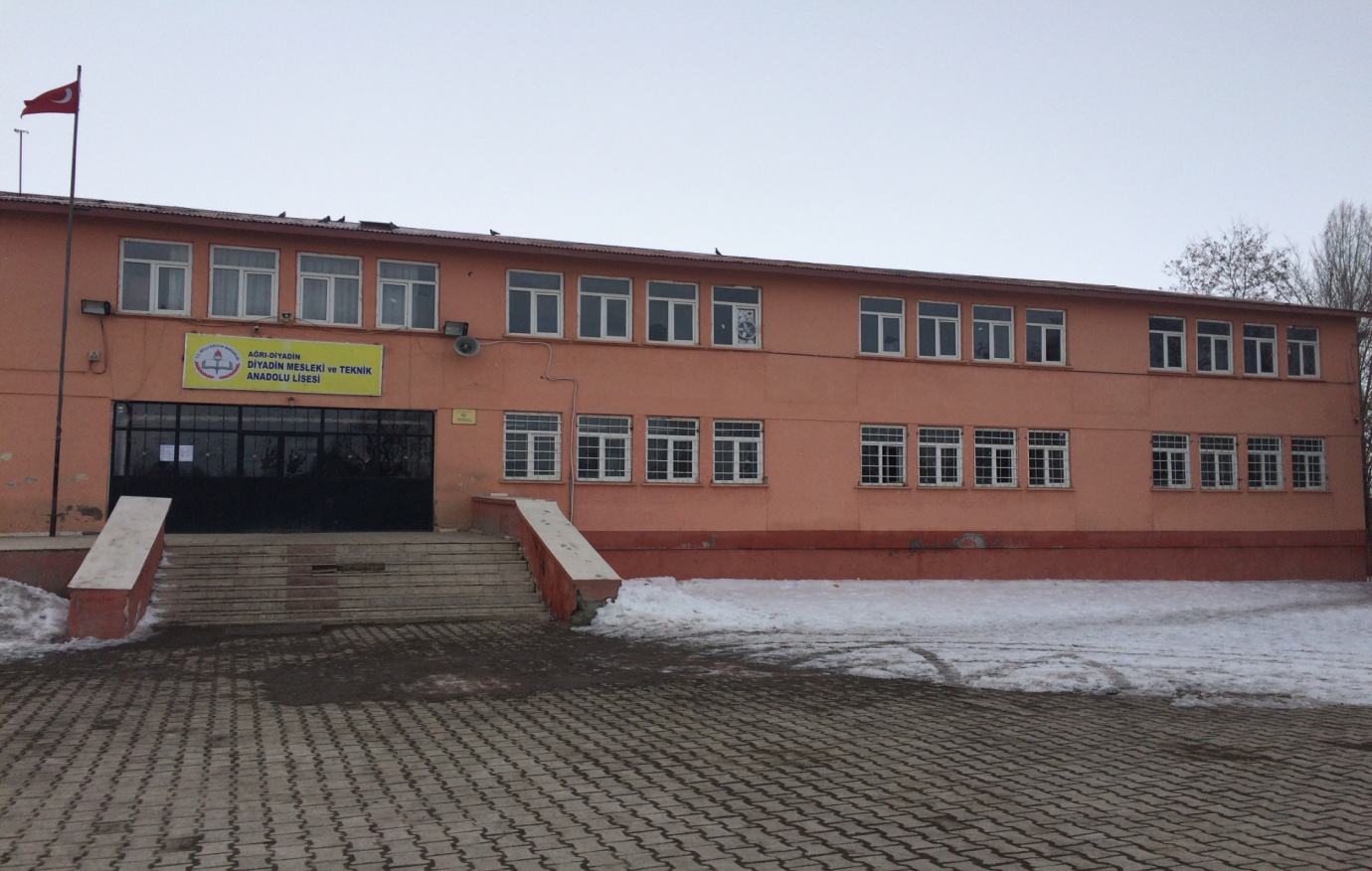 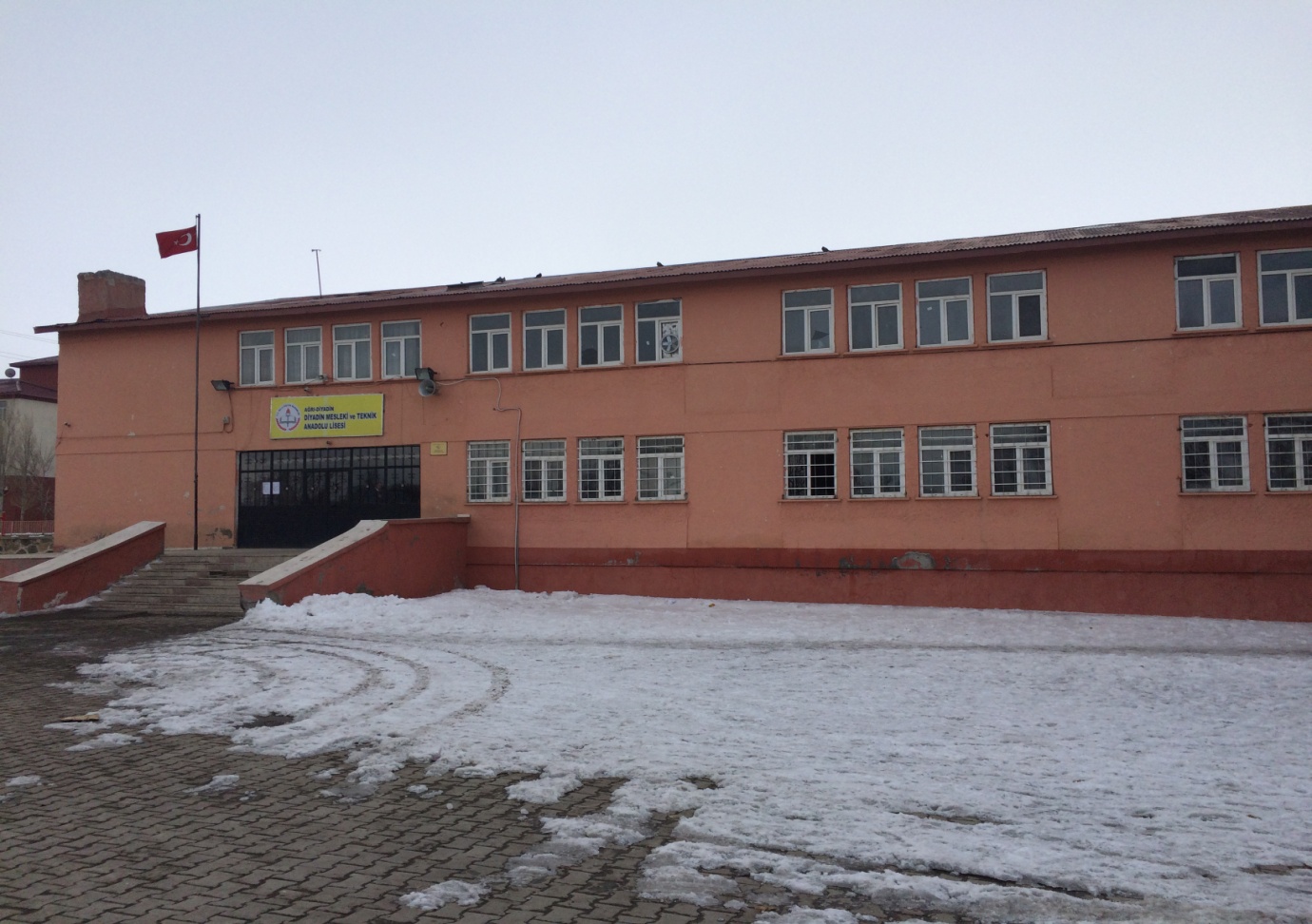 Okulumuzun Mevcut Durumu       Okulumuz oniki derslik,  Dört yüz otuz  öğrenci, yirmi iki öğretmen bir müdür ve bir müdür yardımcısı ile  bir hizmetli personel ile eğitim-öğretime devam etmektedir.	Normal öğretim yapan  okulumuz bazı problemleri çözülmüş olmasına rağmen,okulun fiziki yetersizliği(Kütüphane,spor salonu,derslik sayısı),alt yapı sorunları,branş öğretmen yetersizliği ve eğitim materyalı yetersizliği gibi problemlerimiz halen devam etmektedir. Okulumuzun İlke ve Değerleri           Hepimiz Atatürkçü düşünceye sahip,bilimsel ve teknolojik gelişmelere uyum sağlayabilen,araştıran,problemlere çözüm üretebilen, öğrenmeyi öğrenmiş bireyler yetiştirmek için çalışıyor ve öğrenci ile velilerimizi bu konuda yüreklendiriyoruz.          Hepimiz çağın gerektirdiği bilgi ve donanımı yakalayabilmek,çağın gerisinde kalmamak için kendimizi geliştiriyor,sürekli araştırıyor ve öğreniyoruz.	Hepimiz öğrencilerimizin başarılarını arttırmak için çalışıyor,her sorunlarında yanlarında oluyoruz.	Diyadin Mesleki ve Teknik Anadolu Lisesi öğretmenleri olarak yaşadığı toplumu ve ülkeyi seven onun değerleriyle barışık,laik ve sosyal bir hukuk devleti olan Türkiye Cumhuriyeti’ne gönülden bağlı öğrenciler yetiştiriyoruz.	Diyadin Mesleki ve Teknik Anadolu Lisesi’nin temel görevinin;öğrencileri hayata ve yüksek öğretime hazırlamak olduğunu  biliyor ve çalışmalarımızı bu yönde planlıyoruz.	Bilgi toplumu olmanın gereğine inanıyoruz.	Öğrencilerimizin ezberci değil;araştıran,düşünen, okuyan ve kendini sorgulayan bireyler olarak yetişmesine özen gösteririz.	“Ben”değil “ biz” anlayışının etkin olduğu bir ortamın gereğine inanırız.	Yönetici,öğretmen,veli,personel ve öğrencilerin işbirliğiyle okulu çevrede model yapma inancını taşırız.	Başarının ancak takım çalışmasıyla elde edilebileceğine,  teşvik ve ödüllendirmeyle artacağına inanırız.B) MEVCUT DURUMMEVZUAT ANALİZİPERSONEL YAPISIOKULUN ÖĞRENCİ DURUMUÖğrenci Sayısı DağılımıÖğrenci Ödül DurumuDisiplin DurumuDevamsız Öğrenci SayısıSosyal Etkinlikler DurumuRehberlik HizmetleriÖğrenci Sınıf Geçme VerileriMerkezi Sınavlardaki Başarı Durumu(Yıllara göre  tablolar oluşturulacaktır. Sınava giren, yerleşen öğrenci sayıları vb.)OKULUN FİZİKİ İMKÂNLARIBina DurumuFiziki DurumuKuruluşun Teknolojik AltyapısıC-    PAYDAŞ ANALİZİPAYDAŞLARIN BELİRLENMESİPAYDAŞ ANALİZİ MATRİSİPAYDAŞLARIN ÖNCELİKLENDİRİLMESİ	D) GZFT (SWOT) ANALİZİPaydaş anketleri, görüşmeler, toplantılar vb yöntemlerle okulun güçlü yönleri zayıf yönleri, fırsatları, tehditleri belirlenecektir.KURUM İÇİ ANALİZKURUM DIŞI ANALİZ	MİSYONUMUZ 	 VİZYONUMUZİLKELERİMİZ/DEĞERLERİMİZKurum çalışanlarının benimsemiş olduğu tutum ve davranışlardır(İLKELERİMİZ )STRATEJİK TEMALAR, AMAÇLAR, HEDEFLER, FAALİYETLER“Vizyona ulaşmak için odaklanılması gereken ana alanların belirlenmesi, bir taraftan kurumun geleceğine yönelik özet ancak kapsayıcı bir bakışı ortaya koyarken diğer yandan da stratejik amaç ve hedeflerin daha açık ve dengeli bir şekilde tanımlanmasına ve kontrol edilmesine olanak sağlayacaktır.” (MEB Stratejik Planı) TEMA EĞİTİM VE ÖĞRETİMDE ERİŞİMİN ARTTIRILMASI (Eğitime ve Öğretime Erişim: Her bireyin hakkı olan eğitime ekonomik, sosyal, kültürel ve demografik farklılık ve dezavantajlarından etkilenmeksizin eşit ve adil şartlar altında ulaşabilmesi ve bu eğitimi tamamlayabilmesidir.)TEMALAR:PERFORMANS GÖSTERGELERİ :FAALİYET VE MALİYETLENDİRME :			  PERFORMANS GÖSTERGELERİFAALİYET VE MALİYETLENDİRME PERFORMANS GÖSTERGELERİFAALİYET VE MALİYETLENDİRMEAMAÇ VE HEDEFLER TABLOSUSTRATEJİK PLAN MALİYET TABLOSU (2015-2019)Kırılım Tablosu İçin CTRL+Tıklayınız.……………. EKİBİ(Her bir hedef için her yıl ayrı ayrı çalışma/iyileştirme planı hazırlanıp uygulanacaktır.)İMZA SİRKÜLERİÖNSÖZDiyadin Mesleki ve Teknik Anadolu Lisesi  2010-2014 Dönemi Stratejik Planı, 2015-2019 Dönemiiçin revize edilerek düzenlenirken, Diyadin Mesleki ve Teknik Anadolu Lisesi  kuruluşunda veyönetim sürecinde temel ölçüt olarak göz önünde tutulan “KALİTE” ile öncüolmak ilkesinden hareket edilmiştir. Kalite süreçlerinin en önemli yararlarından,performans ölçümü ve geri besleme ile iyileştirmelerin yapılması hususu daStratejik Planın hazırlığı sürecinde göz önünde tutulmuştur.Okulumuzda ders dağıtımı yapılırken Öğretmen arkadaşlarıma ilk sözüm daima;“hedeflerinizi belirleyiniz ve yazılı hale getirerek çalışmalarınıza başlayınız”olmuştur. Bu uygulama, 2015-2019 Stratejik Planının hazırlığında daha nitelikli bir öğrenci grubu daha donanımlı öğretmenler  ve bir üst eğitim kurumuna daha fazla öğrenci göndererek bu kültürü sağlayarak kurumsallaştırmaktır.Stratejik Plan hazırlık sürecinde katılımın sağlanması ve kullanılan yönteminpaylaşıma dayalı olması, planların uygulanabilirliği ve başarısı bakımındanönemli olduğu kadar; yönetimin temel ilkesi olan “takım halinde çalışma” içinde bir ön koşuldur. Planın hazırlık sürecinde, stratejik düzeyin ön gördüğükatılım ve katkı temel alınmış ve 2015-2019 Stratejik Planı yönetici , öğretmen ve diğer tüm paydaşlara mal etmektir.Stratejik Planlama yapılması anlayışı; Dünyanın ve Ülkemizin yaşadığı koşullar,kaynak kıtlığı, krizler vb. nedenlerle daha da önemli bir konuma gelmektedir.Stratejik Planlama bir yandan kurumun vizyonunu ve misyonunu açıklayan veyansıtan bir doküman iken; öte yandan, kurumsallaşmamızı destekleyen veyönetimi bağlayıcı sonuçlar yaratan bir katkı haline dönüşmektedir. Diğer birifade ile; stratejik planlama anlayışı ile stratejiler, amaçlar ve hedefler kayıt altınaalınırken hem birimler arası eşgüdüm ve anlayış birliği oluşturulmakta, hem deçalışanlar için önceliklerini yöneltecekleri referans noktaları sağlanmaktadır.Stratejik Planlarda en önemli iki ölçüt, kalite süreçlerinin de gereği olarak,ölçülebilirlik ve sayısallaştırma olmalıdır.ıolarak “ileriye yönelik tanımlama” ile sayısallaştırılmıştır.Diyadin Mesleki ve Teknik Anadolu Lisesi  , kuruluş anlayışının gereği olarak, gelişimine katkı yapmasıbeklenen Stratejik Planını güncellemiştir. Stratejik Yönetim anlayışımızınbir beklentisi olarak, Diyadin Mesleki ve Teknik Anadolu Lisesi  seçkin öğretmenlerinin veçalışanlarının geçmişte olduğu gibi, gelecekte de temel değerlerini koruyup,yükselterek misyonunu gerçekleştirip vizyonuna ulaşmak için “hafta 7 gün, gün24 saat” ilkesine uygun olarak çalışıp gayretlerini sürdüreceğine inanıyorum.                                                                                                                  M. Salih  ADIGÜZEL                                                                                                                          Okul MüdürüOKUL KİMLİK BİLGİSİOKUL KİMLİK BİLGİSİOKUL KİMLİK BİLGİSİOKUL KİMLİK BİLGİSİOKUL KİMLİK BİLGİSİOKUL KİMLİK BİLGİSİİLİ:                        AĞRI                 İLİ:                        AĞRI                 İLİ:                        AĞRI                 İLÇESİ:  DİYADİN                                İLÇESİ:  DİYADİN                                İLÇESİ:  DİYADİN                                OKULUN ADI: DİYADİN MESLEKİ  VE TEKNİK  ANADOLU LİSESİ OKULUN ADI: DİYADİN MESLEKİ  VE TEKNİK  ANADOLU LİSESİ OKULUN ADI: DİYADİN MESLEKİ  VE TEKNİK  ANADOLU LİSESİ OKULUN ADI: DİYADİN MESLEKİ  VE TEKNİK  ANADOLU LİSESİ OKULUN ADI: DİYADİN MESLEKİ  VE TEKNİK  ANADOLU LİSESİ OKULUN ADI: DİYADİN MESLEKİ  VE TEKNİK  ANADOLU LİSESİ OKULA İLİŞKİN GENEL BİLGİLEROKULA İLİŞKİN GENEL BİLGİLEROKULA İLİŞKİN GENEL BİLGİLERPERSONEL İLE İLGİLİ BİLGİLERPERSONEL İLE İLGİLİ BİLGİLERPERSONEL İLE İLGİLİ BİLGİLEROkul Adresi:Murat  Özgür Azer Kurak Cad. No:1                                                        Diyadin /AĞRIOkul Adresi:Murat  Özgür Azer Kurak Cad. No:1                                                        Diyadin /AĞRIOkul Adresi:Murat  Özgür Azer Kurak Cad. No:1                                                        Diyadin /AĞRIKURUMDA ÇALIŞAN PERSONEL SAYISISayılarıSayılarıOkul Adresi:Murat  Özgür Azer Kurak Cad. No:1                                                        Diyadin /AĞRIOkul Adresi:Murat  Özgür Azer Kurak Cad. No:1                                                        Diyadin /AĞRIOkul Adresi:Murat  Özgür Azer Kurak Cad. No:1                                                        Diyadin /AĞRIKURUMDA ÇALIŞAN PERSONEL SAYISIErkekKadınOkul Telefonu0472511202104725112021Yönetici2      -Faks0472511222804725112228Sınıf öğretmeni--Elektronik Posta Adresi751324@meb.gov.k12751324@meb.gov.k12Branş Öğretmeni911Web sayfa adresi751324@meb.gov.k12751324@meb.gov.k12Rehber ÖğretmenÖğretim ŞekliNormal( X    )İkili(      )MemurOkulun Hizmete Giriş Tarihi19651965Yardımcı Personel1Kurum Kodu751324751324Toplam1211OKUL VE BİNA DONANIM BİLGİLERİOKUL VE BİNA DONANIM BİLGİLERİOKUL VE BİNA DONANIM BİLGİLERİOKUL VE BİNA DONANIM BİLGİLERİOKUL VE BİNA DONANIM BİLGİLERİOKUL VE BİNA DONANIM BİLGİLERİToplam Derslik Sayısı1212Kütüphane Var(  x  )Yok(    )Kullanılan Derslik Sayısı1212Çok Amaçlı SalonVar(    )Yok( x   )İdari Oda Sayısı22Çok Amaçlı SahaVar(    )Yok( x   )Laboratuvar Sayısı--ÖĞRENCİ BİLGİLERİErkekErkekKızToplamToplam9-12.Sınıf322322111433433Genel ToplamBÖLÜM 1   STRATEJİK PLANLAMA SÜRECİBu stratejik plan dokümanı, okulumuzun güçlü ve zayıf yönleri ile dış çevredeki fırsat ve tehditler göz önünde bulundurularak, eğitim alanında ortaya konan kalite standartlarına ulaşmak üzere yeni stratejiler geliştirmeyi ve bu stratejileri temel alan etkinlik ve hedeflerin belirlenmesini amaçlamaktadır.KAPSAMBu stratejik plan dokümanı Diyadin Mesleki ve Teknik Anadolu Lisesinin 2015–2019 yıllarına dönük stratejik amaçlarını, hedeflerini ve performans göstergelerini kapsamaktadır.OKUL GELİŞİM YÖNETİM EKİBİMİZOKUL GELİŞİM YÖNETİM EKİBİMİZOKUL GELİŞİM YÖNETİM EKİBİMİZSIRA NOADI SOYADI GÖREVİ1M.Salih ADIGÜZELOKUL MÜDÜRÜ2Mehmet AŞKINMÜDÜR YARDIMCISI3Hasip ERKÖĞRETMEN4Yusuf ALADAĞOKUL AİLE BİRLİĞİ BAŞKANI5M.Hanifi  BAKIROKUL AİLE BİRLİĞİ YÖNETİM KURULU ÜYESİ6Muzafer  YANLIZ OKUL AİLE BİRLİĞİ YÖNETİM KURULU ÜYESİSIRA NOADI SOYADI GÖREVİ1Derya IŞIKMÜDÜR YARDIMCISI (ÜST KURUL ÜYESİ OLMAYACAK)2Sevgi  İSTANBULP.D. ve REHBER ÖĞRETMEN3Sedat ZENGİLÖĞRETMEN4Ulaş ÇÜTÇÜÖĞRETMEN5Mustafa GÖNEŞGÖNÜLLÜ VELİ (BİRDEN FAZLA GÖNÜLLÜ VELİ OLABİLİR)BÖLÜM 2: MEVCUT DURUM ANALİZİSTRATEJİK PALANLAMA YASAL DAYANAKLARISTRATEJİK PALANLAMA YASAL DAYANAKLARISIRA NOREFERANS KAYNAĞININ ADI15018 yılı Kamu Mali Yönetimi ve Kontrol Kanunu210. Kalkınma Planı (2015-2019)3Yüksek Planlama Kurulu Kararları4DPT Müsteşarlığı tarafından hazırlanan Kamu İdareleri İçin Stratejik Planlama Kılavuzu5Maliye Bakanlığı Tarafından Hazırlanan Performans Esaslı Bütçeleme Rehberi6Kamu İdareleri Faaliyet Raporlarının Düzenlenmesi ile Bu İşlemlere İlişkin Diğer Esas ve Usuller Hakkında Yönetmelik761. Hükümet Eylem Planı8Milli Eğitim Bakanlığı Stratejik Planı9İl Milli Eğitim Müdürlüğü Stratejik Planı102013/26 No’lu GenelgeDiğer Kaynaklar2010 YILI YÖNETİCİ VE ÖĞRETMEN DURUMU2010 YILI YÖNETİCİ VE ÖĞRETMEN DURUMU2010 YILI YÖNETİCİ VE ÖĞRETMEN DURUMU2010 YILI YÖNETİCİ VE ÖĞRETMEN DURUMU2010 YILI YÖNETİCİ VE ÖĞRETMEN DURUMU2010 YILI YÖNETİCİ VE ÖĞRETMEN DURUMU2010 YILI YÖNETİCİ VE ÖĞRETMEN DURUMU2010 YILI YÖNETİCİ VE ÖĞRETMEN DURUMUSIRA NOGöreviEK TLisansY.LisansUzman1MÜDÜR 12MÜDÜR YARDIMCISI13TÜRDİLİ VE EDEBİYATI44TARİH25MATEMATİK46İNGİLİZCE27MUHASEBE VE FİNANSMAN18COĞRAFYA ÖĞRETMENİ29TARİH ÖĞRETMENİ210KİMYA ÖĞRETMENİ111FELSEFE ÖĞRETMENİ112GÖRSEL SANATLAR113BEDEN EĞİTİMİ114DİN KÜLTÜRÜ VE AHLAK 1TOPLAM24SIRA NOGöreviEKT1MEMUR---2HİZMETLİ13GEÇİCİ PERSONEL1TOPLAM 22012-20132012-20132012-20132013-20142013-20142013-20142014-20152014-20152014-2015SINIFLAREKTEKTEKT9.SINIFLAR19654250160321921753621110.SINIFLAR592584713410538145211.SINIFLAR37225952247657349112.SINIFLAR224362056492574TOPLAM294103397319110429319109420ÖDÜL ALAN ÖĞRENCİ SAYILARIÖDÜL ALAN ÖĞRENCİ SAYILARIÖDÜL ALAN ÖĞRENCİ SAYILARIÖDÜL ALAN ÖĞRENCİ SAYILARIÖDÜL ALAN ÖĞRENCİ SAYILARIYıllar           Takdir       TeşekkürOnur Belgesiİftihar Belgesi2012-2013382116502013-201421153502014-201553800ÖĞRENCİ SAYILARIÖĞRENCİ SAYILARIÖĞRENCİ SAYILARIÖĞRENCİ SAYILARIÖĞRENCİ SAYILARI   Yıllar Disiplin kurulu toplanma sayısıDisiplin cezası alan öğrenci sayısıUyarı/Kınama Uzaklaştırma2012-201322202013-201422202014-20150000   Yıllar 2011-20127 Gün/Öğrenci  (örnek 10 Gün/Öğrenci) Yıl boyunca toplam devamsız gün sayısı öğrenci sayısına bölünecek2012-20135 Gün/Öğrenci (örnek 10 Gün/Öğrenci)2013-20146 Gün/Öğrenci (örnek 10 Gün/Öğrenci)SOSYAL ETKİNLİK KULÜPLERİSOSYAL ETKİNLİK KULÜPLERİSOSYAL ETKİNLİK KULÜPLERİ   Yıllar Sosyal kulüp sayısıKulüp çalışmalarında belge alan Öğrenci Sayısı2012-20131202013-20141202014-2015120REHBERLİK HİZMETLERİNDEN YARARLANAN ÖĞRENCİ SAYISIREHBERLİK HİZMETLERİNDEN YARARLANAN ÖĞRENCİ SAYISIREHBERLİK HİZMETLERİNDEN YARARLANAN ÖĞRENCİ SAYISIREHBERLİK HİZMETLERİNDEN YARARLANAN ÖĞRENCİ SAYISIREHBERLİK HİZMETLERİNDEN YARARLANAN ÖĞRENCİ SAYISIREHBERLİK HİZMETLERİNDEN YARARLANAN ÖĞRENCİ SAYISIREHBERLİK HİZMETLERİNDEN YARARLANAN ÖĞRENCİ SAYISIEĞİTİM ÖĞRETİM YILIÖĞRENCİ GÖRÜŞMESİVELİ GÖRÜŞMESİBİREYSEL PSİKOLOJİK DANIŞMADAN FAYDALANANBİREYSEL EĞİTSEL DANIŞMADAN FAYDALANANBİREYSEL MESLEKİ DANIŞMADAN FAYDALANANGRUPLA EĞİTSEL REHBERLİKHİZMETİ ALAN2012-2013210551502323502013-2014178651402503002014-201515070119149200SINIF TEKRARI YAPAN ÖĞRENCİ SAYILARISINIF TEKRARI YAPAN ÖĞRENCİ SAYILARISINIF TEKRARI YAPAN ÖĞRENCİ SAYILARISINIF TEKRARI YAPAN ÖĞRENCİ SAYILARISINIF TEKRARI YAPAN ÖĞRENCİ SAYILARI   Yıllar Öğrenci SayısıDoğrudan  Geçen Öğrenci SayısıSorumluluğu bulunan  öğrenci sayısıSınıf Tekrarı yapan öğrenci sayısı2012-201338916030632013-20143069761482014-2015Sınava Giren Öğrenci SayısıYerleşen Öğrenci Sayısı2012-20136772013-201457142014-2015YERLEŞİMYERLEŞİMYERLEŞİMTOPLAM ALANBİNALARIN ALANIBAHÇE ALANI600011004900FİZİKİ İMKANLARFİZİKİ İMKANLARFİZİKİ İMKANLARSIRA NOFİZİKİ DURUMSAYISI1Derslik Sayısı 122Kütüphane 13Müdür odası 14Müdür yardımcısı odası15Rehberlik servisi 16Öğretmenler odası 17Memur odası 18Arşiv19Spor Odası110Diğer1Donanım TürüMevcutİhtiyaçBilgisayar3Projeksiyon1Faks1Tarayıcı1Fotokopi makinesi2Dizüstü bilgisayar-Lazer yazıcı2Nokta vuruşlu yazıcı-Mürekkep püskürtmeli-Akıllı Tahta12…………….İÇ PAYDAŞLARDIŞ PAYDAŞLAROkul YönetimiKaymakamlıkÖğretmenlerİlçe Milli Eğitim MüdürlüğüÖğrencilerMuhtarOkul Aile BirliğiMezunlarVelilerDiğer Eğitim KurumlarıPAYDAŞLARİÇ PAYDAŞDIŞ PAYDAŞHİZMET ALANNEDEN PAYDAŞPaydaşın Kurum Faaliyetlerini Etkileme DerecesiPaydaşın Taleplerine Verilen ÖnemPaydaşın Taleplerine Verilen ÖnemSonuçPAYDAŞLARİÇ PAYDAŞDIŞ PAYDAŞHİZMET ALANNEDEN PAYDAŞTam  5" "Çok  4", "Orta  3", "Az  2", "Hiç  1"Tam  5" "Çok  4", "Orta  3", "Az  2", "Hiç  1"Tam  5" "Çok  4", "Orta  3", "Az  2", "Hiç  1"SonuçPAYDAŞLARİÇ PAYDAŞDIŞ PAYDAŞHİZMET ALANNEDEN PAYDAŞ1,2,3 İzle
4,5 Bilgilendir1,2,3 İzle
4,5 Bilgilendir1,2,3 Gözet4,5 Birlikte Çalış Sonuçİlçe Milli Eğitim Müdürlüğü XAmaçlarımıza Ulaşmada Destek İçin İş birliği İçinde Olmamız Gereken Kurum 555Bilgilendir, Birlikte çalış Veliler XXDoğrudan ve Dolaylı Hizmet Alan 444Bilgilendir, Birlikte çalışOkul Aile Birliği XXAmaçlarımıza Ulaşmada Destek İçin İş birliği İçinde Olmamız Gereken Kurum555Bilgilendir, Birlikte çalış Öğrenciler XXVaroluş sebebimiz 555Bilgilendir, Birlikte Çalış Mahalle Muhtarı XXAmaçlarımıza Ulaşmada Destek İçin İş birliği İçinde Olmamız Gereken Kurum112İzle, Gözet Diğer Eğitim Kurumları XXAmaçlarımıza Ulaşmada Destek İçin İş birliği İçinde Olmamız Gereken Kurum224İzle, Birlikte Çalış Güçlü YönlerZayıf Yönler*Okulumuzun eski ve köklü bir geçmişinin olması*Genç ve dinamik bir kadronun olması*Okul kültürünün oluşmaya başlaması*Öğrencilerimizin büyük bir kısmının ilçe merkezinde oturması*Okul yönetimi ve öğretmenlerin problemlere çözüm noktasında olumlu ve ortak yaklaşımı*Fiziki yetersizlik*Velilerin okul ve öğrenci problemlerine ilgisiz olması*Bazı temel branşlarda öğretmen yetersizliği*Öğretmenlerin çoğunun yeterli tecrübeye sahip olmaması*Okul bahçesinin  geçişlere açık olması*Ödenek yetersizliği*İkili öğretim FırsatlarTehditler*Kaymakamlık ve Milli Eğitim Müdürlüklerinin eğitim sorunlarına duyarlı olmaları*Okulumuz mezunlarının birçoğunun bürokrasi ve iş dünyasında önemli yerlerde olması*Çevremizde eğitimin öneminin gittikçe artması*Okulumuz bahçesinin ek bina ve tesislerin yapımına uygun olması*Okulumuzun alt yapı sorununun olması,*Okulumuzun çevre yolu yanında olması,*Okulumuz çevresinde güvenliğin yeterince sağlanamaması,*Öğrenci sayısının giderek artması ve derslik yetersizliği,*Öğrencilerde okuma ve araştırma merakının giderek azalması*İkili öğretimin yapılmasıBÖLÜM 3   GELECEĞE YÖNELİMCumhuriyete ve demokratik değerlere bağlılıkÇalışanı ön plana çıkarma Astlardan gelen fikirlere değer verip değerlendirme Planlamacı yaklaşım Karar almada şeffaflık Eşitlik-Adalet- GüvenilirlikSorumluluk ve Hesap VerebilirlikAhlaki Değerlere Bağlı OlmaVar Olan Değerleri Koruma ve GeliştirmeLiyakat Esaslarını Dikkate AlmaSürekli Gelişim-Değişimİnsan Haklarına BağlılıkToplumsal sorumluluk bilincinde olmak,Katılımcı, hoşgörülü, yapıcı olmak,Kendisiyle ve çevresiyle barışık olmak,Ulusal ve evrensel değerleri benimsemek ve bunları davranış hâline getirmek,Dünyadaki değişim ve gelişimi iyi algılayıp doğru yorumlayabilmek,Hayat boyu öğrenmeyi yaşam tarzı haline getirmek,Özgür düşünceli ve yüksek iletişim becerileriyle donanımlı olmak,AR-GE ve teknolojiyi etkin kullanmak,Çevreyi ve doğayı korumak temel değerlerimizi oluşturmaktadırAçık ve dürüst iletişim SAM1PERFORMANS GÖSTERGELERİPERFORMANS HEDEFLERİPERFORMANS HEDEFLERİPERFORMANS HEDEFLERİPERFORMANS HEDEFLERİPERFORMANS HEDEFLERİPERFORMANS HEDEFLERİPERFORMANS HEDEFLERİPERFORMANS HEDEFLERİPERFORMANS HEDEFLERİSAM1PERFORMANS GÖSTERGELERİÖnceki YıllarÖnceki YıllarCari YılSonraki Yıl HedefleriSonraki Yıl HedefleriSonraki Yıl HedefleriSonraki Yıl HedefleriSonraki Yıl HedefleriSP Dönemi HedefiSH1PERFORMANS GÖSTERGELERİ20122013201420152016201720182019SP Dönemi HedefiPG1.1.1Okulda yapılan düzenleme çalışmaları s.233PG1.1.2Sınıfa alınan demirbaş sayısı123PG1.1.3Koridor için alınan demirbaş  sayısı002FAALİYET VEYA PROJELERSorumlu
 Birim/Şube/KişiBaşlama veBitiş TarihiMALİYETMALİYETMALİYETMALİYETMALİYETMALİYETFAALİYET VEYA PROJELERSorumlu
 Birim/Şube/KişiBaşlama veBitiş Tarihi2015(TL)2016(TL)2017(TL)2018(TL)2019(TL)Toplam(TL)Okul çevre düzenlemesi ç.M. Salih ADIGÜZELOcak 2015-Ocak20162002002002002001000Sınıfın yeniden düzenlenmesi ç.M. Salih ADIGÜZELOcak 2015-Ocak2016100100100100100500Koridorun yeniden düzenlenmesi ç.M. Salih ADIGÜZELOcak 2015-Ocak201610050505050300TEMA-2 EĞİTİM-ÖĞRETİMSAM2PERFORMANS GÖSTERGELERİPERFORMANS HEDEFLERİPERFORMANS HEDEFLERİPERFORMANS HEDEFLERİPERFORMANS HEDEFLERİPERFORMANS HEDEFLERİPERFORMANS HEDEFLERİPERFORMANS HEDEFLERİPERFORMANS HEDEFLERİPERFORMANS HEDEFLERİSAM2PERFORMANS GÖSTERGELERİÖnceki YıllarÖnceki YıllarCari YılSonraki Yıl HedefleriSonraki Yıl HedefleriSonraki Yıl HedefleriSonraki Yıl HedefleriSonraki Yıl HedefleriSP Dönemi HedefiSH2PERFORMANS GÖSTERGELERİ20122013201420152016201720182019SP Dönemi HedefiPG2.2.1Yıl içinde başarısında artış gözlemlenen öğrenci sayısı567PG2.2.2Ders başına hazırlanan ortalama materyal sayısı81011PG2.2.3Yıl içinde okula verilen eğitim-öğretim malzemesi sayısı122FAALİYET VEYA PROJELERSorumlu
 Birim/Şube/KişiBaşlama veBitiş TarihiMALİYETMALİYETMALİYETMALİYETMALİYETMALİYETFAALİYET VEYA PROJELERSorumlu
 Birim/Şube/KişiBaşlama veBitiş Tarihi2015(TL)2016(TL)2017(TL)2018(TL)2019(TL)Toplam(TL)Başarı sağlayan öğrencilerini ödüllendirilmesi M. Salih ADIGÜZELOcak 2015-Ocak2016100100100100100500Eğitim-öğretime araç-gereç teminiM. Salih ADIGÜZELOcak 2015-Ocak20165002502502502501500Ders konularını somutlaştırıcı materyal zenginliğiM. Salih ADIGÜZELOcak 2015-Ocak20162002002002002001000TEMA-3 PAYDAŞ İLİŞKİLERİSAM3PERFORMANS GÖSTERGELERİPERFORMANS HEDEFLERİPERFORMANS HEDEFLERİPERFORMANS HEDEFLERİPERFORMANS HEDEFLERİPERFORMANS HEDEFLERİPERFORMANS HEDEFLERİPERFORMANS HEDEFLERİPERFORMANS HEDEFLERİPERFORMANS HEDEFLERİSAM3PERFORMANS GÖSTERGELERİÖnceki YıllarÖnceki YıllarCari YılSonraki Yıl HedefleriSonraki Yıl HedefleriSonraki Yıl HedefleriSonraki Yıl HedefleriSonraki Yıl HedefleriSP Dönemi HedefiSH3PERFORMANS GÖSTERGELERİ20122013201420152016201720182019SP Dönemi HedefiPG3.3.1Yıl içinde yapılan toplantı sayısı344PG3.3.2Okulla iletişimi artan veli sayısı558PG3.3.3Veli etkisiyle başarısı artan öğrenci sayısı567PG3.3.4Yıl içinde yapılan veli ziyaretleri sayısı161618FAALİYET VEYA PROJELERSorumlu
 Birim/Şube/KişiBaşlama veBitiş TarihiMALİYETMALİYETMALİYETMALİYETMALİYETMALİYETFAALİYET VEYA PROJELERSorumlu
 Birim/Şube/KişiBaşlama veBitiş Tarihi2015(TL)2016(TL)2017(TL)2018(TL)2019(TL)Toplam(TL)Veli eğitim çalışmalarıM. Salih ADIGÜZELOcak 2015-Ocak2016------Veli ziyaretleri çalışmasıM.Salih ADIGÜZELOcak 2015-Ocak2016------TEMASTRATEJİK AMAÇSTRATEJİK HEDEFLERFİZİKSEL DURUMKaliteli bir eğitim öğretim ortamı için okulun fiziki yapısını düzenlemek.TEMA, STRATEJİK Okulun dış görünüşü ( duvarların boyanması, bahçe düzeni vb.) eksikliklerini gidermek.FİZİKSEL DURUMKaliteli bir eğitim öğretim ortamı için okulun fiziki yapısını düzenlemek.Sınıfı eğitim-öğretime uygun bir şekilde yeniden düzenlemek.FİZİKSEL DURUMKaliteli bir eğitim öğretim ortamı için okulun fiziki yapısını düzenlemek.Koridoru yeniden düzenlemek.TEMASTRATEJİK AMAÇSTRATEJİK HEDEFLEREĞİTİMÖĞRETİMÖğrencilerin başarı seviyesini yükseltmek ve okulun araç- gereç eksiğini gidermek.Öğrencilerin hazır bulunuşluk seviyelerini yükseltmek.EĞİTİMÖĞRETİMÖğrencilerin başarı seviyesini yükseltmek ve okulun araç- gereç eksiğini gidermek.Bağımsız iş yapabilen öğrenciler yetiştirmek.EĞİTİMÖĞRETİMÖğrencilerin başarı seviyesini yükseltmek ve okulun araç- gereç eksiğini gidermek.Öğrencilerin derslere etkin katılımını sağlamak.EĞİTİMÖĞRETİMÖğrencilerin başarı seviyesini yükseltmek ve okulun araç- gereç eksiğini gidermek.Eksik eğitim malzemeleri konusunda İlçe Milli Eğitimi Müdürlüğünü bilgilendirmekEĞİTİMÖĞRETİMÖğrencilerin başarı seviyesini yükseltmek ve okulun araç- gereç eksiğini gidermek.Ders konularını somutlaştırıcı materyal hazırlamak.TEMASTRATEJİK AMAÇSTRATEJİK HEDEFLERPAYDAŞ İLİŞKİLERİOkul -veli ilişkisini geliştirerek velilerin okul ve öğrencilere katkısını arttırmak.Velilerle sık sık toplantılar yapmak.PAYDAŞ İLİŞKİLERİOkul -veli ilişkisini geliştirerek velilerin okul ve öğrencilere katkısını arttırmak.Velilerin öğrencilere yararlı olabileceği yolları göstermek.PAYDAŞ İLİŞKİLERİOkul -veli ilişkisini geliştirerek velilerin okul ve öğrencilere katkısını arttırmak.Okulun ihtiyaçları konusunda velilerin ilgisini artırmak.PAYDAŞ İLİŞKİLERİOkul -veli ilişkisini geliştirerek velilerin okul ve öğrencilere katkısını arttırmak.Ev ziyaretleri yapmak.TEMASTRATEJİK AMAÇSTRATEJİK HEDEFLEREĞİTİM ÖĞRETİMYüksek öğretim kurumlarına çok sayıda  öğrenci yerleştirmek .Test hazırlama ve uygulama ekibinin kurulması ve etkin bir şekilde çalıştırılması,Ünite değerlendirme testlerinin uygulanması,EĞİTİM ÖĞRETİMYüksek öğretim kurumlarına çok sayıda  öğrenci yerleştirmek .Her ay deneme sınavlarının  uygulanması.12.sınıflardan  okuyan öğrencilere YGS ve LYS kursları açtırmak.Rehberlik çalışmalarını arttırmak,öğrencileri sınav ve test teknikleri hakkında bilgilendirmek EĞİTİM ÖĞRETİMYüksek öğretim kurumlarına çok sayıda  öğrenci yerleştirmek .Güzel sanatlar okullarına göndermek için hafta sonu kurslar açmak.Spor akademisine öğrenci hazırlamak için hafta sonu  kurslar  düzenlemek.  TEMASTRATEJİK AMAÇSTRATEJİK HEDEFLERFİZİKİ YAPIOkul bahçesinin düzenlenmesiOkul bahçesinde iyileştirici çalışmalar yapmakFİZİKİ YAPIOkul bahçesinin düzenlenmesiUygun yerlerin ağaçlandırılmasıFİZİKİ YAPIOkul bahçesinin düzenlenmesiVoleybol ve basketbol sahasının düzenlenme.FİZİKİ YAPIOkul bahçesinin düzenlenmesiÖğrencilerin oturması için alanlar oluşturmak.TEMASTRATEJİK AMAÇSTRATEJİK HEDEFLERSPORTİF FAALİYETLERSpor ve Sosyal Etkinlik ihtiyacına cevap verebilmek.Spor alanları ve sosyal etkinlik yapılabilecek alanlar oluşturmak.Sınıflar arası spor turnuvaları ve halka açık sosyal etkinlikler düzenlemek.Okul- Veli işbirliğini sağlayarak yapılacak etkinliklere destek sağlamak.SPORTİF FAALİYETLERSpor ve Sosyal Etkinlik ihtiyacına cevap verebilmek.Basketbol ve voleybol sahalarının Okul Aile Birliği ve diğer şahıslardan yardım alınarak düzenlenmesi.SPORTİF FAALİYETLERSpor ve Sosyal Etkinlik ihtiyacına cevap verebilmek.Okulun ihtiyaçları konusunda velilerin ilgisini artırmak.SPORTİF FAALİYETLERSpor ve Sosyal Etkinlik ihtiyacına cevap verebilmek.Okulun uygun kısımlarının düzenlenerek çalışma salonları ve temsil yerleri olarak kullanılması.TEMALARSTRTAEJİK AMAÇLAR – HEDEFLERMALİYETİ(TL)FİZİKSEL DURUMKaliteli bir eğitim öğretim ortamı için okulun fiziki yapısını düzenlemek.10000FİZİKSEL DURUMOkulun dış görünüşü ( duvarların boyanması, bahçe düzeni vb.) eksikliklerini gidermek.5000FİZİKSEL DURUMSınıfı eğitim-öğretime uygun bir şekilde yeniden düzenlemek.7000FİZİKSEL DURUMKoridoru yeniden düzenlemek.3000EĞİTİMÖĞRETİMÖğrencilerin başarı seviyesini yükseltmek ve okulun araç- gereç eksiğini gidermek.5000EĞİTİMÖĞRETİMÖğrencilerin hazır bulunuşluk seviyelerini yükseltmek.500EĞİTİMÖĞRETİMBağımsız iş yapabilen öğrenciler yetiştirmek.400EĞİTİMÖĞRETİMÖğrencilerin derslere etkin katılımını sağlamak.600EĞİTİMÖĞRETİMEksik eğitim malzemeleri konusunda İlçe Milli Eğitimi Müdürlüğünü bilgilendirmek(Alınacak Malzeme Fiyatı)3000EĞİTİMÖĞRETİMDers konularını somutlaştırıcı materyal hazırlamak.3000PAYDAŞİLİŞKİLERİOkul -veli ilişkisini geliştirerek velilerin okul ve öğrencilere katkısını arttırmak.PAYDAŞİLİŞKİLERİVelilerle sık sık toplantılar yapmak.0PAYDAŞİLİŞKİLERİVelilerin öğrencilere yararlı olabileceği yolları göstermek.0PAYDAŞİLİŞKİLERİOkulun ihtiyaçları konusunda velilerin ilgisini artırmak.0PAYDAŞİLİŞKİLERİEv ziyaretleri yapmak.0TOPLAM MALİYETTOPLAM MALİYET37500BÖLÜM 4İZLEME VE DEĞERLENDİRMEİZLEME VE DEĞERLENDİRME ESASLARIİzleme ve Değerlendirme aşağıdaki esaslara bağlı kalınarak yapılacaktır:♦ Her eğitim öğretim yılı başında o yıl gerçekleştirilecek her bir hedef veya faaliyet için, sorumlu kişiler belirlenecektir. Bu kişilerin, öğrenen okul anlayışını bir davranış olarak benimsemiş olmasına dikkat edilecektir.♦ Her çalışma yılı için okul gelişim planı hazırlanacaktır.♦ Her çalışma yılı /dönemi de ekiplerce her hedef için bir çalışma/iyileştirme planı hazırlayıp okul idaresine teslim edeceklerdir.♦ Sorumlu kişi veya ekipler 6 ayda bir rapor düzenleyerek amaca ulaşma veya hedefingerçekleşme düzeyi hakkında bilgi sunacaklardır.♦ Faaliyetler performans göstergelerine göre değerlendirilecektir. Bu bakımdan herçalışma öncesinde performans göstergeleri gözden geçirilecektir.♦ Çalışmalarda verilerin kullanılması ve her şeyin rakamlarla ifade edilmesi sağlanacaktır.♦ Tüm çalışmalar açıklık ve hesap verebilirlik ilkesine uygun olarak gerçekleştirilecektir.♦ Yapılan çalışmaların sonucuna göre Stratejik Plan gözden geçirilecektir.ÇALIŞMA PLANIÇALIŞMA PLANIÇALIŞMA PLANIÇALIŞMA PLANIÇALIŞMA PLANIÇALIŞMA PLANIÇALIŞMA PLANIÇALIŞMA PLANIÇALIŞMA PLANIStratejik Amaç : Stratejik Amaç : Stratejik Amaç : Stratejik Amaç : Stratejik Amaç : Stratejik Amaç : Stratejik Amaç : Stratejik Amaç : Stratejik Amaç : Hedef  1           : Hedef  1           : Hedef  1           : Hedef  1           : Hedef  1           : Hedef  1           : Hedef  1           : Hedef  1           : Hedef  1           : Çalışma Konusu   : Çalışma Konusu   : Çalışma Konusu   : Çalışma Konusu   : Çalışma Konusu   : Çalışma Konusu   : Çalışma Konusu   : Çalışma Konusu   : Çalışma Konusu   : Çalışmanın Performans Göstergesi: Çalışmanın Performans Göstergesi: Çalışmanın Performans Göstergesi: Çalışmanın Performans Göstergesi: Çalışmanın Performans Göstergesi: Çalışmanın Performans Göstergesi: Çalışmanın Performans Göstergesi: Çalışmanın Performans Göstergesi: Çalışmanın Performans Göstergesi: Yapılacak İşlerEtkinliklerfaaliyetlerÇalışmanın SorumlularıÇalışmanın Başlangıç TarihiÇalışmanın Bitiş TarihiTahmini MaliyetÇalışmadan Beklenen YararÇalışmanın DeğerlendirilmesiÇalışma TamamlandıÇalışmanın Tamamlanamama Nedeni ( Çalışma Bitirilmediyse Gerekçeleri)STRATEJİK PLAN ÜST KURULUSTRATEJİK PLAN ÜST KURULUSTRATEJİK PLAN ÜST KURULUSTRATEJİK PLAN ÜST KURULUSIRA NOADI SOYADIGÖREVİ       İMZA1M.Salih ADIGÜZELOKUL MÜDÜRÜ2Mehmet  AşkınMÜDÜR  YARDIMCISI 3Hasip ERKÖĞRETMEN4Yusuf ALADAĞOKUL AİLE BİRLİĞİ BAŞKANI5M.Hanifi  BAKIROKUL AİLE BİRLİĞİ YÖNETİM KURULU ÜYESİ6Muzafer  YANLIZOKUL AİLE BİRLİĞİ YÖNETİM KURULU ÜYESİ